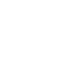 НОВООДЕСЬКА МІСЬКА РАДАМИКОЛАЇВСЬКОЇ ОБЛАСТІ  ВИКОНАВЧИЙ КОМІТЕТР І Ш Е Н Н Я16 грудня 2021                                 м. Нова Одеса                                         №  258Про встановлення опіки над дитиною, позбавленою батьківського піклуванняОсоба 1Відповідно до статті 34 Закону України «Про місцеве самоврядування в Україні», статтей 1, 11 Закону України «Про забезпечення організаційно-правових умов соціального захисту дітей-сиріт та дітей, позбавлених батьківського піклування», статтi 5 Закону України «Про охорону дитинства», статей 55, 56, 61, 62, 63, 67 Цивільного Кодексу України, статей 243, 244 Сімейного Кодексу України, пунктів 3, 40, 42, 44 Порядку впровадження органами опіки і піклування діяльності, пов’язаної із захистом прав дитини, затвердженого  постановою Кабінету Міністрів України № 866 від 24 вересня 2008 року, рішенням виконкому Новоодеської міської ради від ___________ року № ___ «Про надання статусу дитини, позбавленої батьківського піклування Особа 1»,  розглянувши заяву громадянки Особа 2 та подані нею документи, беручи до уваги висновок служби у справах дітей від _____ року № ____, про доцільність призначення опіки, виконавчий комітет міської ради ВИРІШИВ:1. Встановити опіку над дитиною, позбавленою батьківського піклування Особа    1, дата року  народження.2. Призначити громадянку Особа 2 опікуном над Особа 1.3. Ознайомити громадянку Особа 2 з обов’язками опікуна та зобов’язати добросовісно їх виконувати. 4. Контроль за виконанням  рішення покласти на начальника служби у справах дітей Новоодеської міської ради Чернявську Л.С.       Міський голова                                                                       Олександр ПОЛЯКОВ